АКТобщественного контроляработы избирательных участков в день голосования депутатов Совета депутатов г.о. Королев Московской областиСроки проведения общественного контроля: 08.09.2019 г.Основания для проведения общественной проверки: план работы Общественной палаты г.о. КоролевФорма общественного контроля: мониторингПредмет общественной проверки: контроль работы избирательных участков г.о. Королев в день голосования. Состав группы общественного контроля:Корнеева Ольга Борисовна – председатель Общественной палаты г.о. КоролевКрасуля Виталий Яковлевич – ответственный секретарь Общественной палатыВласова Елена Васильевна – уполномоченный по правам человека в г.о. КоролевРоманенков Владимир Алексеевич - руководитель группы общественного контроля  	Группа общественного контроля провела общественный контроль работы 122 избирательных участков на предмет доступности, в том числе и для лиц с ограниченными возможностями здоровья, уровня информированности людей об избирательном процессе и своих правах, обеспечение чистоты и достоверности выборного процесса, а также выявление и оперативное реагирование на факты нарушения избирательного права граждан.В ходе общественного контроля отмечено, что все избирательные участки города открылись в 8:00, вопрос доступности помещений на проверенных участках, в т.ч. для маломобильных групп населения, соответствует нормативным требованиям. Вопросы безопасности соблюдены. Все участки оборудованы кабинами для голосования, имеются стационарные урны и переносные ящики для голосования, информационные плакаты. За ходом проведения выборного процесса на участках наблюдают представители от разных политических партий и наблюдатели от Общественной палаты Московской области. Выборная компания прошла в штатном режиме. Имелись замечания, которые оперативно были взяты на контроль председателями УИК, по многим вопросы сняты.  По данным проверки составлен Акт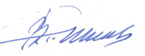 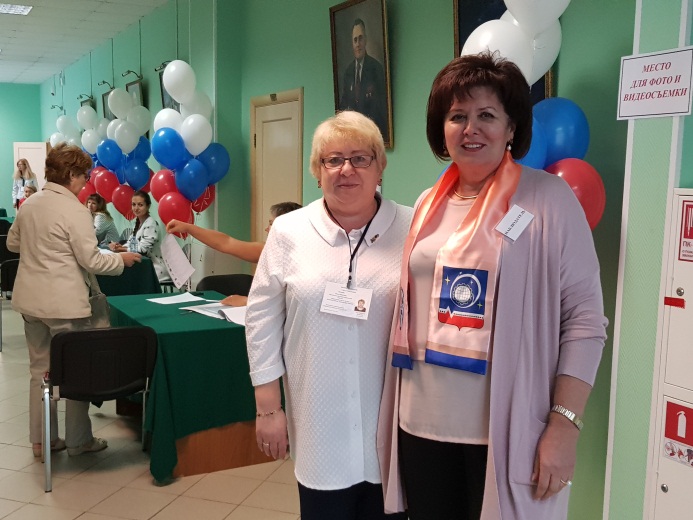 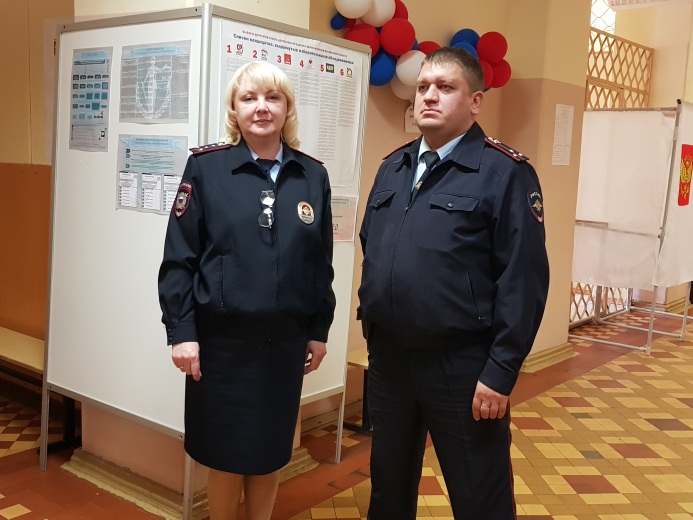 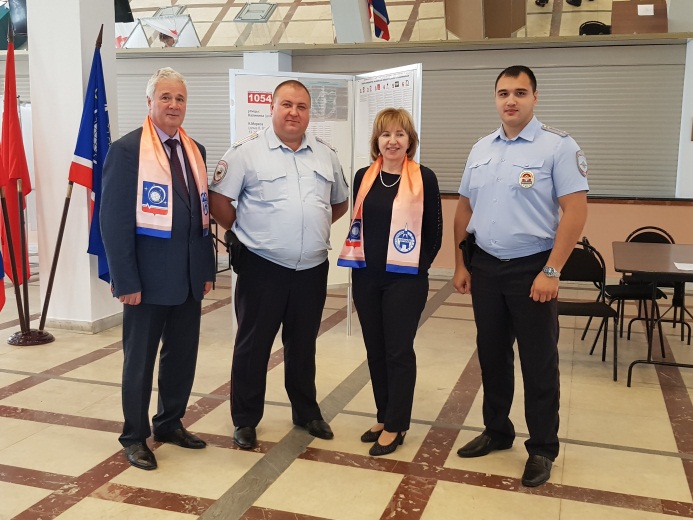 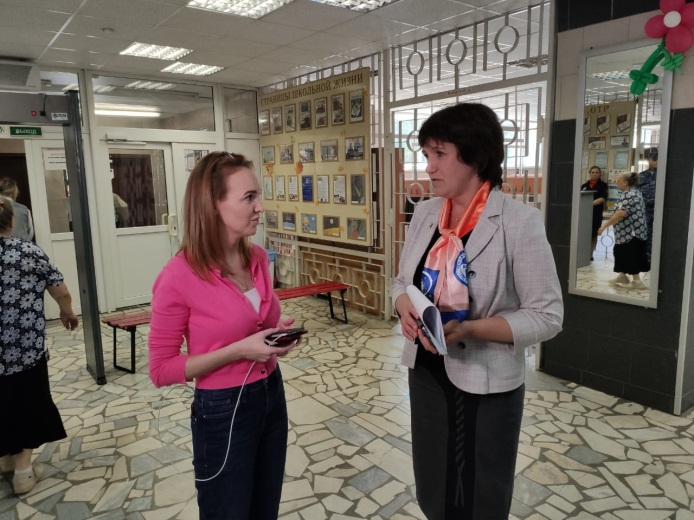 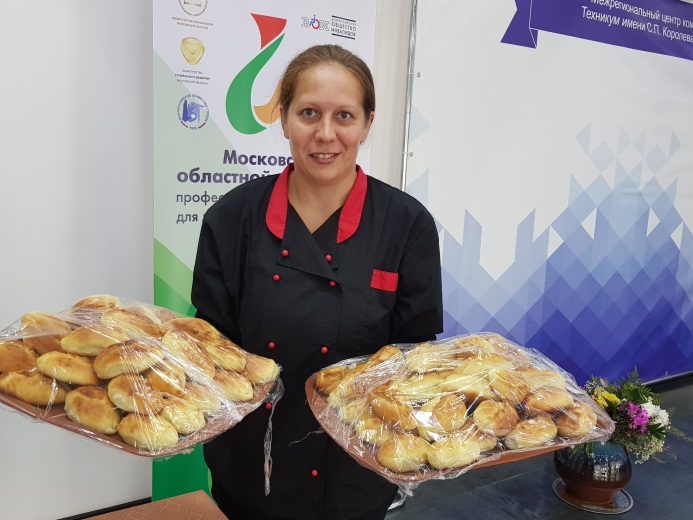 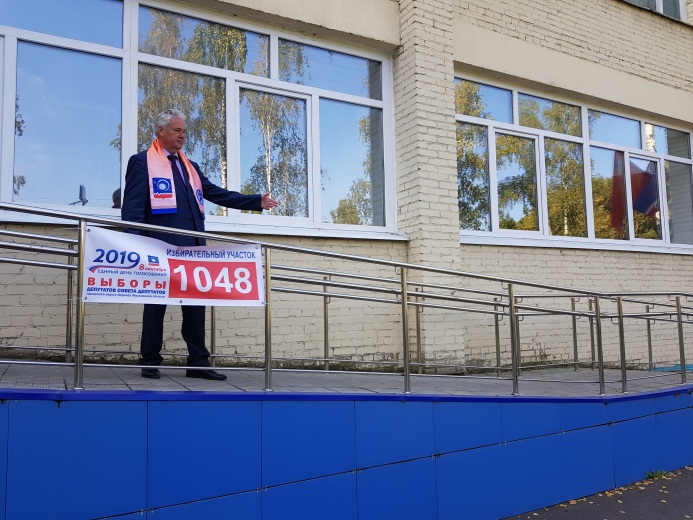 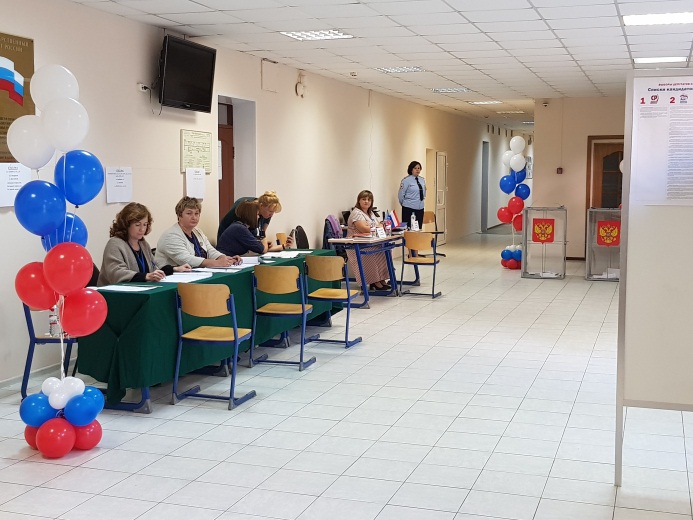 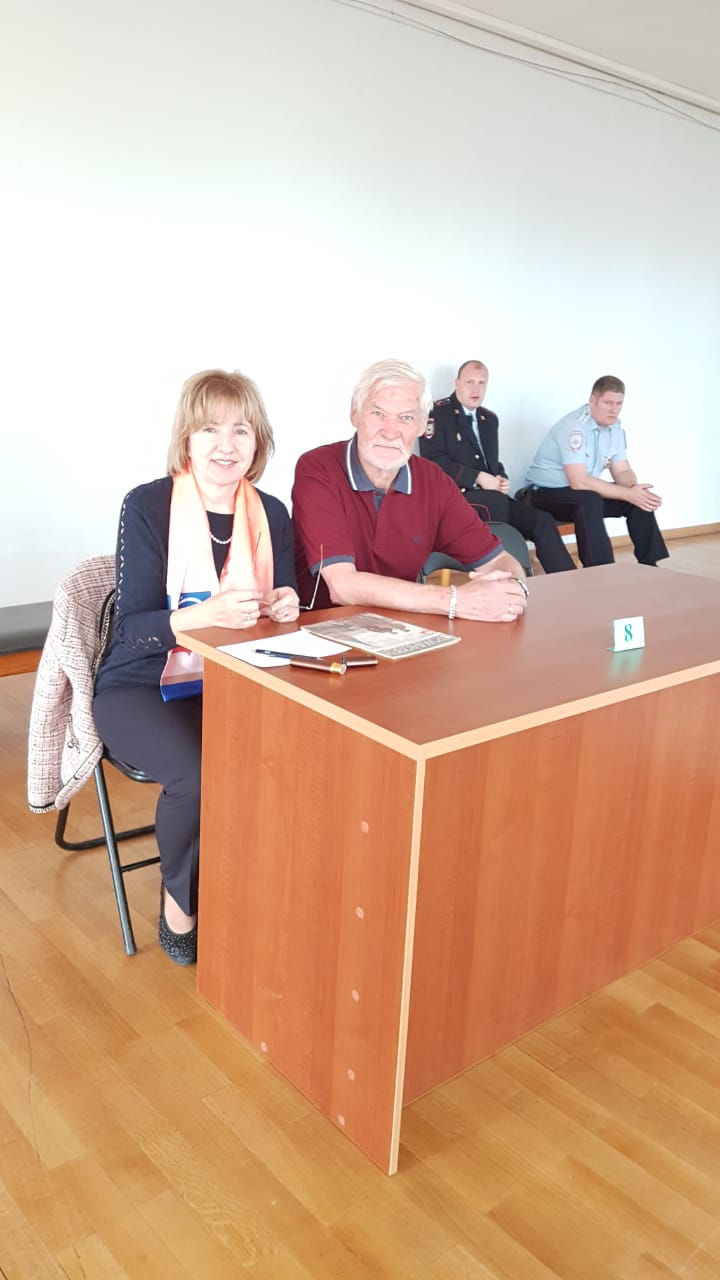 «УТВЕРЖДЕНО»Решением Совета Общественной палаты г.о. Королев Московской областиПредседатель комиссии «по местному самоуправлению, работе с территориями, общественному контролю, открытости власти,…»  Общественной палаты г.о.Королев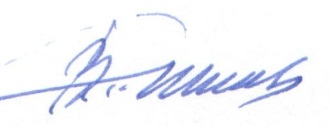 В.А.Романенков